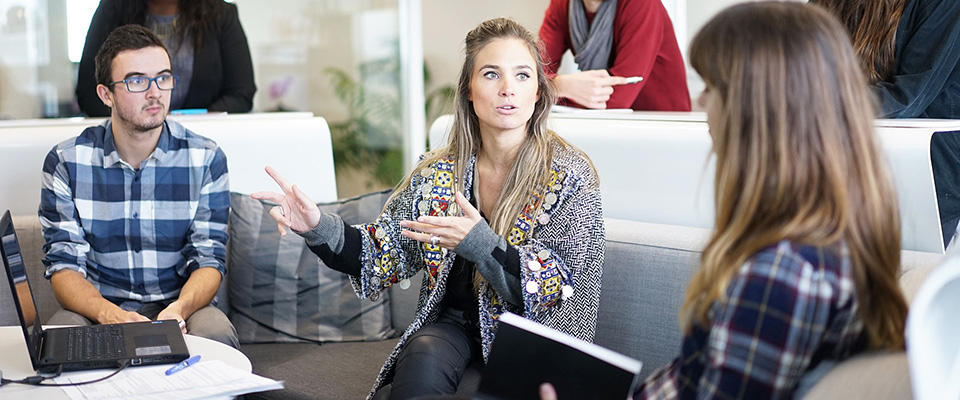 Dipl.-/Master Psychologe (m/w/d) oder Dipl.-/Master Sozialpädagoge (m/w/d) in Vollzeit oder Teilzeit (mind. 80%) MEDIAN ist ein modernes Gesundheitsunternehmen mit rund 120 Rehabilitationskliniken, Akutkrankenhäusern, Therapiezentren, Ambulanzen und Wiedereingliederungseinrichtungen und ca. 15.000 Beschäftigten in 14 Bundesländern. Als größter privater Betreiber von Rehabilitationseinrichtungen mit etwa 18.000 Betten und Behandlungsplätzen besitzt MEDIAN eine besondere Kompetenz in allen Therapiemaßnahmen zur Erhaltung der Teilhabe.

Die MEDIAN Klinik Wied ist eine Facheinrichtung für psychosomatische Medizin, welche ca. 160 Mitarbeiter beschäftigt. Die Klinik besteht aus zwei örtlich voneinander getrennten Häusern mit 214 Behandlungsplätzen. In ihr werden Abhängigkeitserkrankte – Alkohol-, Medikamenten- und Drogenabhängige in den verschiedenen Stadien ihrer Krankheitsentwicklung behandelt.

Für unsere Klinik Wied suchen wir zum nächstmöglichen Zeitpunkt Sie alsIhre AufgabenschwerpunkteMitwirkung in der Patientenversorgung als Bezugstherapeut, in der Gruppen- und Einzeltherapie als Mitglied eines BehandlerteamsMitbeteiligung in der Weiterentwicklung der Fachkonzepte und im Qualitätsmanagement der KlinikIhr Profileine abgeschlossene oder fortgeschrittene, psychotherapeutische Ausbildung bzw.eine Zusatzausbildung in einem von der Deutschen Rentenversicherung anerkannten Therapieverfahren für den Bereich AbhängigkeitserkrankungenEmpathie und Teamfähigkeit verbunden mit fachlicher und sozialer KompetenzVerantwortungsbereitschaft sowie Freude an der Kooperation innerhalb eines multiprofessionellen Teams aus Psychotherapeuten, Ärzten, Sozialarbeitern und FunktionstherapeutenWir bieten IhnenMitarbeit in einem wertschätzenden, lebendigen und innovativen TeamRegelmäßige Fachanleitung sowie die Möglichkeit der Anerkennung praktischer Tätigkeiten im Rahmen der Ausbildungeine angemessene Vergütung, Förderung von Fort- und Weiterbildungregelmäßige interne und externe Supervisionen sowie interne Fortbildungenflexible ArbeitszeitmodelleWir haben Ihr Interesse geweckt? Ihre Fragen beantwortet gern die Personalabteilung unter Telefon +49 (0) 2662/806-115/-135.

Wir freuen uns auf Ihre Online-Bewerbung über unser Jobportal.

MEDIAN Klinik Wied
Mühlental ⋅ 57629 Wied ⋅ www.median-kliniken.de